DISHES AND THEIR ALLERGEN CONTENT – Homemade@Haddenham St Mary’sMAIN DISHES – Summer 2 2021All free from menu options are free from gluten and dairy products – for further information please email homemade@haddenham-st-marys.bucks.sch.ukAll plant based dishes are free from meat, egg and dairy productsDISHES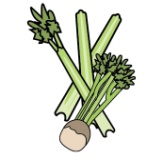 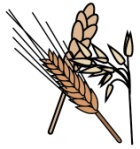 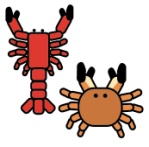 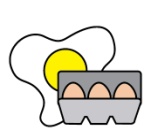 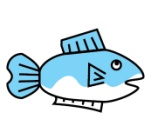 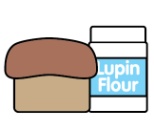 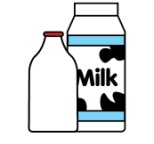 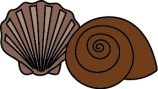 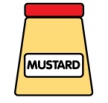 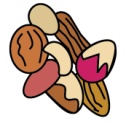 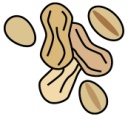 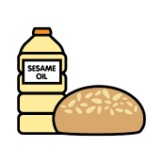 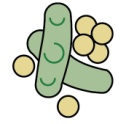 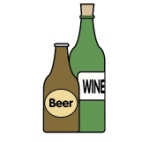 CeleryCereals containing glutenCrustaceansEggsFishLupinMilkMolluscMustardNutsPeanutsSesame seedsSoyaSulphur Dioxide‘Free from’ fish fingers, new potatoes/chips/wedges and vegetables✓Breaded chicken, potato croquettes and vegetables✓✓✓Breaded fish, chips and vegetables✓✓✓✓Chicken goujons, potato rosti/wedges and vegetables/salad✓✓✓Fish burger, chips and vegetables✓✓✓✓Fish cake, potato rosti and veg✓✓✓✓Hotdogs, potato wedges and salad✓✓✓✓Jacket potato with a choice of fillings✓✓Jumbo fish fingers, potato lattice and vegetables✓✓✓✓Macaroni cheese✓✓✓Mixed bean chilli, rice and nachos✓✓✓Pizza, potato wedges and vegetables✓✓✓Quorn fillet, potato croquettes and vegetables✓✓✓✓Quorn roast with all the trimmings✓✓✓✓Roast beef with all the trimmings✓✓✓Sausage, chips and vegetables✓✓✓✓Spaghetti Bolognese✓✓✓Spring roll, rice and vegetables✓✓✓Turkey roast with all the trimmings✓✓✓Vegan sausage roll, potato rosti and baked beans✓✓✓Vegetable fingers, new potatoes/chips/ croquettes/rosti and  vegetables✓✓✓Vegetable slice, potato lattice/chips and vegetables✓✓✓Veggie Bolognese✓✓✓✓Veggie hotdogs, potato wedges and salad✓✓✓✓Veggie sausage, chips and peas✓✓✓✓Veggie sausage roast dinner✓✓✓✓Review date: 05/05/2021Reviewed by:J Higgins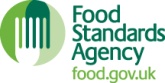 You can find this template, including more information at www.food.gov.uk/allergy